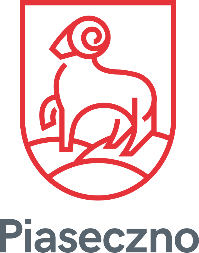 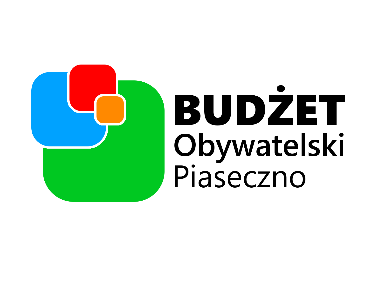 BUDŻET OBYWATELSKI W PIASECZNIE		KARTA DO GŁOSOWANIA na projekty w ramach Budżetu Obywatelskiego w Piasecznie na rok 2020Zasady:Kartę do głosowania można wypełnić tylko raz.GŁOSOWAĆ MOŻNA NA DOWOLNA LICZBĘ PROJEKTÓW, DO WYCZERPANIA PRZEZNACZONEJ PULI ŚRODKÓW.Głosować może osoba, która jest w stanie potwierdzić swoje zamieszkanie w granicach administracyjnych miasta Piaseczno.Osoby małoletnie dołączają zgodę opiekuna prawnego.Głos oddaje się stawiając znak X po lewej stronie wybranych projektów. Dane GłosującegoOddaję swój głos na następujące projekty:Całkowity koszt wybranych projektów w nie może przekroczyć 1.400 000 złotych.Wybierz dowolną liczbę projektów tak, aby suma ich kosztów nie przekroczyła 1.400 000 złotych.Wybrałem/wybrałam …………………… (liczba) projektów 
za łączną kwotę …………………………… (suma) złotych.Na podstawie art. 6 ust. 1 lit. a Rozporządzenia Parlamentu Europejskiego i Rady (UE) 2016/679 z dnia 27 kwietnia 2016 r. w sprawie ochrony osób fizycznych w związku z przetwarzaniem danych osobowych i w sprawie swobodnego przepływu tych danych oraz uchylenia dyrektywy 95/46/WE (ogólne rozporządzenie o ochronie danych osobowych), wyrażam zgodę na przetwarzanie moich danych osobowych przez Burmistrza Miasta i Gminy Piaseczno, w celu przeprowadzenia głosowania na projekty w ramach Budżetu Obywatelskiego Piaseczna na rok 2020. Zostałam(-em) poinformowana(-y) o przysługującym mi prawie do cofnięcia tej zgody w dowolnym momencie, bez wpływu na zgodność przetwarzania, którego dokonano na podstawie zgody przed jej cofnięciem, z obowiązującym prawem. Oświadczam, iż wszystkie informacje podane w oświadczeniu, w tym o zamieszkiwaniu na terenie miasta Piaseczno, są zgodne z aktualnym stanem faktycznym. Oświadczam także, iż zapoznałam(-em) się z treścią uchwały nr 169/VIII/2019 Rady Miejskiej w Piasecznie z dnia 10 kwietnia 2019 r. w sprawie przeprowadzenia na terenie miasta Piaseczno konsultacji społecznych w sprawie Budżetu Obywatelskiego w Piasecznie jako części budżetu Gminy Piaseczno na rok 2020.Jestem świadoma(-y) możliwości weryfikacji zamieszczonych przeze mnie danych na podstawie dostępnych w Gminie Piaseczno rejestrów, ewidencji lub innych danych. Jestem również świadoma(-y) odpowiedzialności wynikającej z podawania nieprawdziwych informacji i składania nieprawdziwych oświadczeń. Jeżeli mój projekt zostanie wybrany do realizacji, wyrażam zgodę na przetwarzanie moich danych na czas realizacji projektu.  ..................................................................... Podpis GłosującegoImię i nazwiskoPESEL2)Adres zamieszkaniaUlicaUlicaUlicaUlicaAdres zamieszkaniaAdres zamieszkaniaNr domuNr domuNr domuNr domuNr domuNr mieszkaniaNr mieszkaniaNr mieszkaniaNr mieszkaniaNr mieszkaniaAdres zamieszkaniaAdres zamieszkaniaKod pocztowyKod pocztowyKod pocztowyKod pocztowy–PiasecznoPiasecznoPiasecznoPiasecznoPiasecznoPiasecznoPiasecznoXNumer projektuNazwa projektuSzacunkowy koszt1Nazwa Koszt2NazwaKoszt3NazwaKoszt4NazwaKoszt5NazwaKoszt6NazwaKoszt7NazwaKoszt8NazwaKoszt9NazwaKoszt10NazwaKoszt11NazwaKoszt12NazwaKoszt13NazwaKoszt14NazwaKoszt15NazwaKoszt